MZL Gellenbeck       vom 22.07.-31.07.2019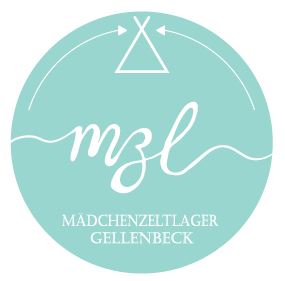 in SögelYo-ho-ho, lasst uns die        
Anker lichten!Hallo Mädels, liebe Eltern,Bald ist es soweit! Wir fahren endlich wieder zusammen ins Zeltlager! Dieses Jahr begeben wir uns als Piraten auf ein spannendes Abenteuer in Sögel. 
Wenn du nach dem Sommer in die 4. Klasse kommst und unter 16 Jahre alt bist, dann fülle schnell mit deinen Eltern diese Anmeldung aus und melde dich mit dem Teilnehmerbetrag von 100 € (bei Geschwistern im Jungen- oder Mädchenzeltlager sind es 95 €) am 12.05. oder 19.05. von 11-12 Uhr hinter dem GGH an. Wir freuen uns riesig auf die 10 Tage mit euch!♥ Eure Gruppenleiterinnen ♥ Homepage: mzl-gellenbeck.de     	Facebook: mzlgellenbeck       Instagram: mzlgellenbeck	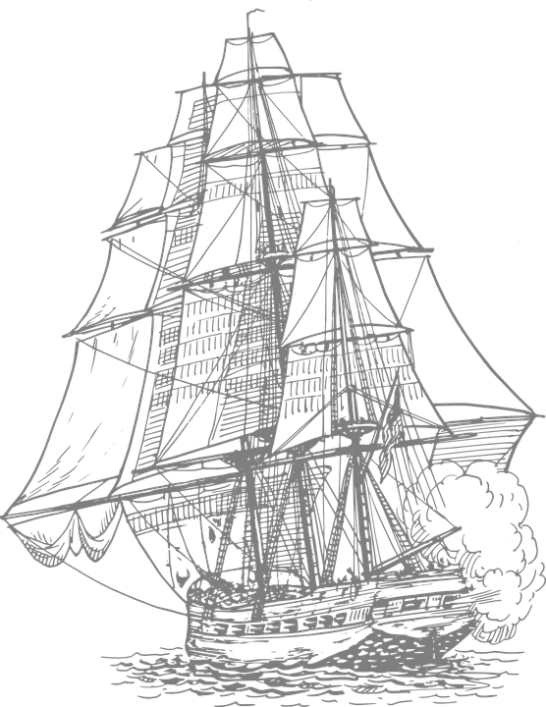                   Bei Rückfragen meldet Euch gerne bei der Lagerleitung:
 

                                      Jana Tobergte        Frederike Sudenfeld            Franziska Obermeyer
                             0172/4797659        0173/6548098                     0176/20241557Anmeldung für das MZL Gellenbeck vom 22.07.-31.07.2019 in SögelHiermit melde ich/melden wir meine/unsere Tochter verbindlich für das MZL Gellenbeck 2019 an.Allgemeine Angaben der Teilnehmerin:Name:________________________________	Vorname:_________________________Anschrift:__________________________________________________________________Telefonnummer:________________________Geburtsdatum:_________________________Schule/Klasse: _________________________Essgewohnheiten, auf die wir achten sollen (Allergien/Unverträglichkeiten/Religion etc.):________________________________________________________________________________________________________________________________________________Geschwister im Jungen- oder Mädchenzeltlager: [ ] ja  [ ] nein Kontaktdaten der Erziehungsberechtigten:Bitte geben Sie Kontaktdaten an, unter denen Sie im Notfall während des Zeltlagers zu erreichen sind.Name:_____________________			Name:_________________________Telefon:____________________			Telefon:________________________Mobil:______________________			Mobil:__________________________Medizinische Angaben:Füllen Sie diese Angaben im Interesse Ihrer Tochter bitte sorgfältig aus! Lassen Sie bitte von Ihrem Hausarzt überprüfen, ob Ihre Tochter noch ausreichend geimpft ist (z.B. Tetanus). Wenn regelmäßig Medikamente eingenommen werden müssen, geben Sie diese bei Abfahrt mit Namen versehen bitte bei den Gruppenleiterinnen ab. Bereits im Vorfeld melden sich unsere „Sanis“ bei Ihnen, um eine angegebene Medikamenteneinnahme zu besprechen. Falls Ihre Tochter kurz vor Beginn des Lagers ein neues Medikament einnehmen muss, informieren Sie uns bitte schriftlich über die Einnahme. Bitte beachten Sie, dass wir ohne schriftliche Einwilligung der Erziehungsberechtigten keine Medikamente im Zeltlager verabreichen dürfen! Krankenkasse:______________________________________________________________Allergien/Krankheiten:__________________________________________________________________________________________________________________________________Medikamente, die eingenommen werden müssen:____________________________________________________________________________________________________________Auf folgendes sollte bei meiner/unserer Tochter geachtet werden: _______________________________________________________________________________________________Sonstiges:Meine/Unsere Tochter…	[ ] kann schwimmen.			[ ] kann nicht schwimmen.				[ ] darf unter Aufsicht mit zum Schwimmen.				[ ] darf unter Aufsicht nicht mit zum Schwimmen.Meine/Unsere Tochter darf in einer Gruppe von mindestens 3 Personen den Zeltplatz ohne Aufsicht einer Gruppenleiterin verlassen und sich innerhalb eines vorher mit den Gruppenleiterinnen abgesprochenen Bereichs (z.B. Ortskern, Freizeitpark) frei bewegen.				[ ] ja				[ ] nein	Foto- und Filmaufnahmen:Ich bin damit einverstanden, dass während des Zeltlagers Foto- und Filmaufnahmen gemacht werden. Diese sind nur zum internen Gebrauch. Falls sie veröffentlich werden, muss ich für die einzelnen Dateien meine Zustimmung geben.Datenschutzerklärung:Mit meiner Unterschrift akzeptiere ich / akzeptieren wir die Datenschutzbestimmungen. Die Datenschutzbestimmungen sind auf unserer Homepage www.mzl-gellenbeck.de, an den Anmeldetagen oder im Jugendbüro, Kirchstraße 5 zu finden. Pauschalreiseeinwilligung:Hiermit melde ich / melden wir mein/ unser Kind zu der oben bezeichneten Reise auf der Grundlage der Reiseausschreibung verbindlich an. Ich/ Wir erkläre/n mich/ uns mit der Gültigkeit der Reisebedingungen, die mir/ uns zur Verfügung gestellt und von mir/ uns zur Kenntnis genommen wurden, einverstanden. Ich/ Wir bestätige/n den Erhalt des Formblattes zur Unterrichtung des Reisenden bei einer Pauschalreise nach § 651a des Bürgerlichen Gesetzbuches.Elternerklärung:Mir/Uns ist bekannt, dass mein/unser Kind bei schweren Verstößen gegen die Lagerordnung, z.B. Fahren per Autostopp, Alkohol- oder Nikotinmissbrauch oder ähnliches oder bei Missachten der Anordnung der Lagerleitung bzw. Gruppenleiter auf eigene Kosten nach Hause geschickt bzw. von mir/uns abgeholt werden muss. Ich/Wir werde/n mein/unser Kind eindringlich davon in Kenntnis setzen, dass es den Anordnungen der Gruppenleiterinnen und der Lagerleitung in jedem Fall Folge zu leisten hat.Für abhandengekommene/verlorene Wertgegenstände (Kleidung, Schmuck, Kameras etc.) übernehmen die Gruppenleiterinnen und das MZL Gellenbeck keine Verantwortung/Haftung. Mir/Uns ist bekannt, dass mein/unser Kind im Rahmen des Robinsontages für eine Nacht mit der Gruppe und den Gruppenleiterinnen, welche evtl. noch nicht volljährig sind, das Lager verlässt und außerhalb des Lagers schläft. Dies geschieht in Absprache mit der Gruppe in Jugendzentren oder Pfarrheimen, auf Bauernhöfen, Sporthallen o.ä. Die Lagerleitung weiß zu jedem Zeitpunkt, wo sich die Gruppe aufhält. Die erhobenen Daten werden für die Durchführung des Zeltlagers benötigt. Personenbezogene Daten werden zur Erlangung von Zuschüssen an Landkreis und Gemeinde weitergegeben. Im Rahmen des Notfallmanagements des Bistums Osnabrück verfügen Lagerleitung, Gruppenleiter, Jugendpflegerin, Externe- und Stabsleitung (Kirchenvorstand bzw. Pfarrer) über die erhobenen Daten. Die Daten werden weder anderweitig verwendet noch an Dritte weitergegeben. Nach Ende des Zeltlagerjahres werden sämtliche Daten vernichtet.Mit meiner/unserer Unterschrift bestätige/n ich/wir, dass alle Angaben der Wahrheit entsprechen. Ich/Wir haben meine/unsere Tochter auf entsprechende Verhaltensweisen hingewiesen. ___________________		_________________________________________Ort/Datum				Unterschrift der Teilnehmerin  					_________________________________________					Unterschrift aller ErziehungsberechtigtenVorsicht, Zecken! Emsland ist nun FSME-RisikogebietDamit Ihr Kind ein unvergessliches Zeltlager verbringen kann, weisen wir darauf hin, dass das Emsland als Risikogebiet für Zecken (FSME) gilt. Es wird empfohlen, sich gegen FSME impfen zu lassen. Die Wirkung des Impfstoffes entfaltet sich zwar erst nach einem Jahr, trotzdem ist ein geringer Schutz auch bei dem zweiten Teil der Impfung gegeben. Im Zeltlager haben wir dieses Risiko natürlich auch im Blick und versuchen, vorbeugend und im Nachgang zu kontrollieren. Trotz der Vorsicht können wir aber einen Zeckenbiss nicht immer verhindern. Entscheiden Sie bitte, ob Sie Ihr Kind impfen lassen möchten. Bei Fragen wenden Sie sich gerne an die Jugendpflegerin Marina Masbaum jugendpflege@hagen-gellenbeck.de | 05405/809302 | Kirchstraße 5